C/ Corredera nº49 Bajo derecha, Yecla (Murcia) 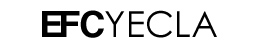 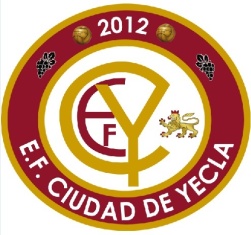 Teléfonos de contacto: 968 94 71 16 II 685 73 46 54 || 647602847efcyecla@gmx.es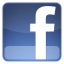 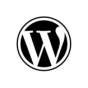 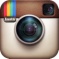 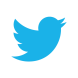 CRÓNICABuen comienzo de la segunda vuelta del infantil b del Ciudad de Yecla, pero con poco resultado.Otro partido que domina el equipo y se le vuelve a escapar como contra el Bosco C la semana pasada en Yecla. Esta vez fue en jumilla contra el cuarto distrito, dominio total del juego de los vinotintos no supieron materializar las ocasiones claras de la primera parte cosa que el jumilla con dos ocasiones se iba a poner el marcador en 2-0 cuando todo iba a terminar una buena jugada realizada por arques y forte iba a ser hugo que desde la frontal del área ponía un 2-1 antes del descanso con una mala actuación del arbitro que para colmo se comio un penalti y en el ultimo segundo un corner a favor del ciudad que no dejo sacar. Con fuerza y motivación salieron los chicos del ciudad que siguieron dominando el encuentro teniendo varias ocasiones de gol durante toda la segunda parte con mala fortuna en un fallo defensivo los vinotintos les regalaban el 3-1 al cuarto distrito el ciudad siguió creyendo faltando apenas 15 minutos pero sin mucho éxito y asi fue como finalizo el partido. Buen sabor de boca sin recompensa.Categoría: Infantil bJornada:17Rival:Cuarto distritoLugar del encuentro:JumillaEquipo de inicio:Alejandro, Cerdan, Alvaro, Sergio, Mario, Marcos, Alonso, Forte, Fran, Arques y Hugo.También jugaron:JulioResultado final:3-1Observaciones:Mala actuación del señor colegiado que no señalo un penalti que pudo marcar el devenir del partido 